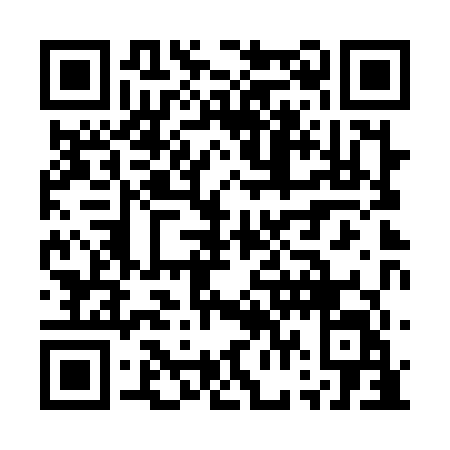 Prayer times for Domaine-des-Fleurs, Quebec, CanadaWed 1 May 2024 - Fri 31 May 2024High Latitude Method: Angle Based RulePrayer Calculation Method: Islamic Society of North AmericaAsar Calculation Method: HanafiPrayer times provided by https://www.salahtimes.comDateDayFajrSunriseDhuhrAsrMaghribIsha1Wed4:045:4012:515:528:029:392Thu4:015:3912:515:538:039:413Fri3:595:3712:515:548:059:434Sat3:575:3612:505:548:069:455Sun3:555:3412:505:558:079:466Mon3:535:3312:505:568:089:487Tue3:515:3112:505:578:109:508Wed3:495:3012:505:578:119:529Thu3:485:2912:505:588:129:5410Fri3:465:2712:505:598:139:5611Sat3:445:2612:506:008:159:5812Sun3:425:2512:506:008:169:5913Mon3:405:2412:506:018:1710:0114Tue3:385:2312:506:028:1810:0315Wed3:365:2112:506:028:1910:0516Thu3:355:2012:506:038:2110:0717Fri3:335:1912:506:048:2210:0918Sat3:315:1812:506:048:2310:1019Sun3:295:1712:506:058:2410:1220Mon3:285:1612:506:068:2510:1421Tue3:265:1512:506:068:2610:1622Wed3:255:1412:506:078:2710:1723Thu3:235:1312:516:088:2810:1924Fri3:225:1212:516:088:2910:2125Sat3:205:1212:516:098:3010:2226Sun3:195:1112:516:108:3110:2427Mon3:175:1012:516:108:3210:2628Tue3:165:0912:516:118:3310:2729Wed3:155:0912:516:118:3410:2930Thu3:135:0812:516:128:3510:3031Fri3:125:0712:526:128:3610:32